    ОТЧЕТ об итогах голосования на годовом общем собрании акционеровПолное наименование общества                 Акционерное общество «Научно-производственное             предприятие «ФАЗА»Место нахождения общества			  г. Ростов-на-Дону, ул. Белорусская,  9/7ГАдрес Общества			  344065, г.Ростов-на-Дону,ул.Белорусская, 9/7г. Вид собрания			  годовое Форма проведения		  собрание Дата определения  лиц, имеющих право на участие в общем собрании           20 апреля 2020 года Дата проведения собрания		  15 мая 2019 годаМесто проведения собрания			  344065, г. Ростов-на-Дону, ул. Киргизская, 2 Функции счетной комиссии выполнял регистратор - Акционерное общество «РТ-Регистратор», расположенное  по адресу: 119049, г.Москва, ул.Донская, д.13, этаж 1А, пом.XII, ком.11.Лицензия № 045-13966-000001 от 19.03.2004г. Адрес местонахождение  филиала «Южный» АО «РТ-Регистратор»; г. Ростов-на-Дону, пер. Братский, дом 56, комната 33бУполномоченное лицо регистратора – Ларкина Наталья Владимировна, Доверенность № 271219/22 от 27.12.2019 г.     В соответствии со ст. 32 ФЗ «Об акционерных обществах» все привилегированные акции Общества являются голосующими по всем вопросам повестки дня собрания.Число голосов, которыми обладали акционеры, включенные в список лиц, имеющих право на участие в общем собрании акционеров составили -10 870. Кворум по каждому вопросу повестки дня общего собрания определен за вычетом 699 акций, которые составляют более 30% общего количества размещенных голосующих акций общества, принадлежащих ПАО «Гранит», которое в соответствии со статьей 84.2 Федерального закона "Об акционерных обществах" обязано сделать обязательное предложение и которое не направило обязательное предложение в общество (10870-699=10171голос.)     На момент открытия собрания зарегистрировались лица,  владеющие в совокупности 9439 голосующими акциями, что составляет 92,8030%  размещенных голосующих акций Общества.Председатель годового общего собрания акционеров -  Гусев Александр Александрович.Секретарь годового общего собрания акционеров  Васильева Ольга Александровна.Повестка дня годового общего собрания:1. Определение  количественного  состава  Совета  директоров Общества.2. Определение  количественного  состава  Ревизионной  комиссии  Общества.3. Утверждение  Аудитора Общества.4. Утверждение годового отчета, годовой бухгалтерской (финансовой) отчетности Общества за  2019 год.5. Распределение прибыли (в т.ч. выплата (объявление) дивидендов) и убытков Общества по результатам  2019 год.6. Избрание членов  Совета  директоров Общества.7. Избрание членов  Ревизионной  комиссии Общества.1.ПО ПЕРВОМУ ВОПРОСУ ПОВЕСТКИ ДНЯ: Определение  количественного  состава  Совета  директоров Общества.ПРИНЯТОЕ РЕШЕНИЕ:Избрать  Совет директоров Общества  в количестве четырнадцати  человек, включая одного  представителя Российской  Федерации.2.ПО ВТОРОМУ ВОПРОСУ ПОВЕСТКИ ДНЯ:Определение  количественного  состава  Ревизионной  комиссии  Общества.ПРИНЯТОЕ РЕШЕНИЕ:Избрать Ревизионную комиссию Общества в количестве тринадцати человек, включая одного представителя Российской Федерации.3.ПО ТРЕТЬЕМУ ВОПРОСУ ПОВЕСТКИ ДНЯ: Утверждение  Аудитора Общества.ПРИНЯТОЕ РЕШЕНИЕ:Утвердить  Аудитором  Общества  ООО «ЭРКОН» (ОГРН 1026102904288,  ИНН 6161029717). 4.ПО ЧЕТВЕРТОМУ ВОПРОСУ ПОВЕСТКИ ДНЯ: Утверждение годового отчета, годовой бухгалтерской (финансовой) отчетности Общества за  2019 год.4.1.Утверждение годового отчета за 2019 год.ПРИНЯТОЕ РЕШЕНИЕ:Утвердить  годовой  отчет  Общества  за  2019 год.4.2.Утверждение  годовой бухгалтерской (финансовой) отчетности Общества за  2019 год.ПРИНЯТОЕ РЕШЕНИЕ:Утвердить  годовую  бухгалтерскую  (финансовую) отчетность Общества за 2019 год.5.ПО ПЯТОМУ ВОПРОСУ ПОВЕСТКИ ДНЯ:Распределение прибыли (в т.ч. выплата (объявление) дивидендов) и убытков Общества по результатам  2019 год.ПРИНЯТОЕ РЕЩЕНИЕ:Утвердить распределение чистой прибыли Общества по результатам  2019 года в размере 28087,00 тысяч рублей следующим образом:-на развитие производства  (проведение  НИОКР, реконструкция, модернизация,  приобретение  основных  фондов) – 25278,3 тысяч  рублей;-на  создание  резерва  для  социально-культурного  развития–  2808,7 тысяч рублей.Дивиденды  за  2019 год  не  начислять  и  не  выплачивать6.ПО ШЕСТОМУ ВОПРОСУ ПОВЕСТКИ ДНЯ:Избрание членов  Совета  директоров Общества.ПРИНЯТОЕ РЕШЕНИЕ:Избрать членами  Совета  директоров  Общества следующих кандидатов:Чечетин Анатолий ВасильевичКозорезов Геннадий ГеоргиевичЗахаров Игорь ВасильевичБеседина Ольга ХачадуровнаСиманчук Борис ПавловичЛебедев Борис АлександровичГусев Александр АлександровичДеменкова Валентина АнатольевнаБогомолов Вячеслав АлександровичМасленников Владимир ЮрьевичПасечник Владимир ГригорьевичГорелов Андрей КимовичДолгополов Владимир ИвановичЧетырнадцатый   член Совета директоров - Представитель Российской Федерации Савелов Олег Петрович назначен Распоряжением Правительства РФ №1448 от 03.10.2009г.7. ПО СЕДЬМОМУ ВОПРОСУ  ПОВЕСТКИ ДНЯ:Избрание членов  Ревизионной  комиссии Общества.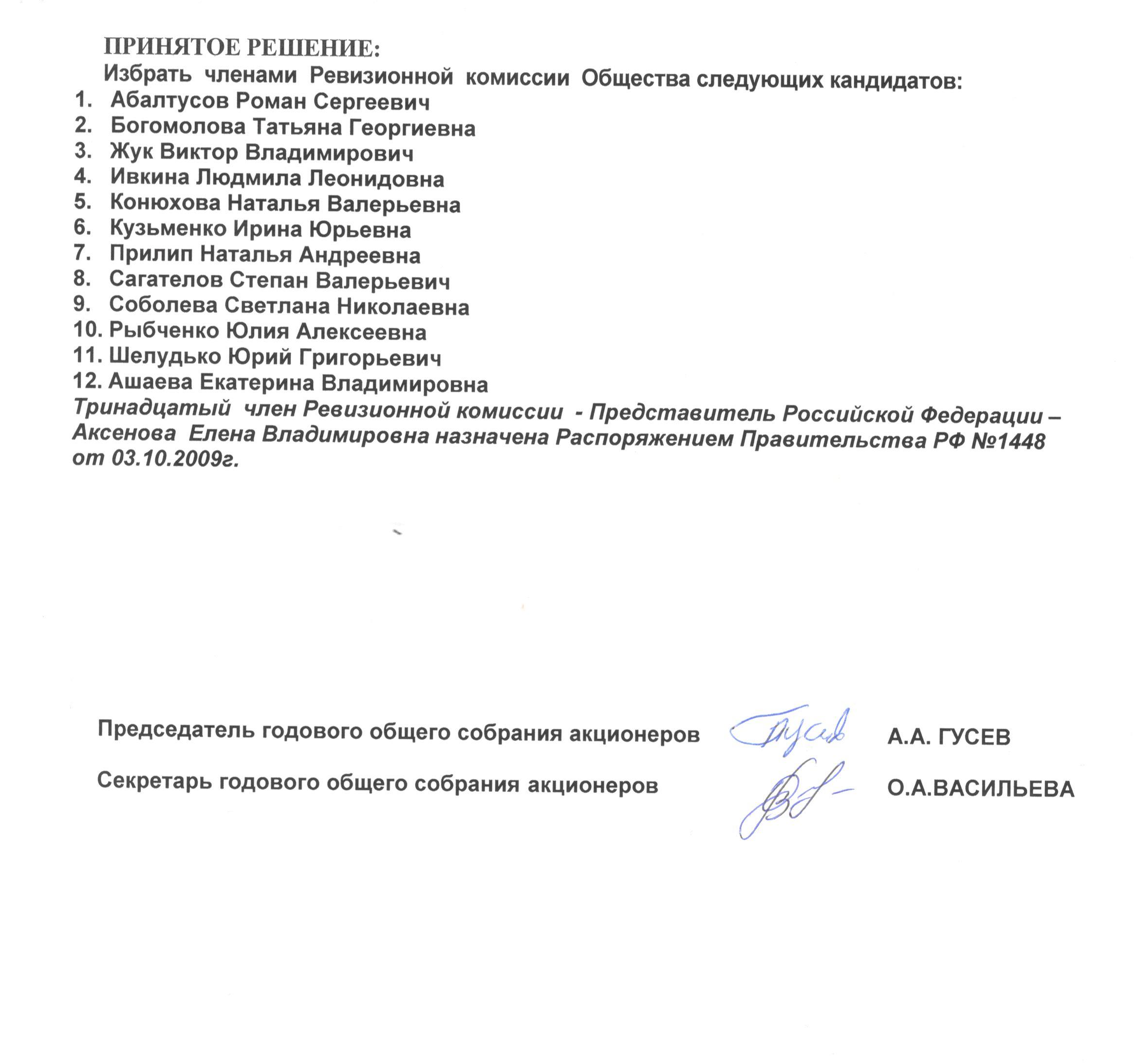 Число голосов, которыми обладали лица, включенные в список лиц, имевших право на участие в общем собрании, по данному вопросу повестки дня общего собранияЧисло голосов, которыми обладали лица, включенные в список лиц, имевших право на участие в общем собрании, по данному вопросу повестки дня общего собранияЧисло голосов, которыми обладали лица, включенные в список лиц, имевших право на участие в общем собрании, по данному вопросу повестки дня общего собранияЧисло голосов, которыми обладали лица, включенные в список лиц, имевших право на участие в общем собрании, по данному вопросу повестки дня общего собранияЧисло голосов, которыми обладали лица, включенные в список лиц, имевших право на участие в общем собрании, по данному вопросу повестки дня общего собрания10 87010 870Число голосов, приходившихся на голосующие акции по данному вопросу повестки дня общего собрания, определенное с учетом положений пункта 4.24 Положения Банка России «Об общих собраниях акционеров» от 16.11.2018г № 660-П.Число голосов, приходившихся на голосующие акции по данному вопросу повестки дня общего собрания, определенное с учетом положений пункта 4.24 Положения Банка России «Об общих собраниях акционеров» от 16.11.2018г № 660-П.Число голосов, приходившихся на голосующие акции по данному вопросу повестки дня общего собрания, определенное с учетом положений пункта 4.24 Положения Банка России «Об общих собраниях акционеров» от 16.11.2018г № 660-П.Число голосов, приходившихся на голосующие акции по данному вопросу повестки дня общего собрания, определенное с учетом положений пункта 4.24 Положения Банка России «Об общих собраниях акционеров» от 16.11.2018г № 660-П.Число голосов, приходившихся на голосующие акции по данному вопросу повестки дня общего собрания, определенное с учетом положений пункта 4.24 Положения Банка России «Об общих собраниях акционеров» от 16.11.2018г № 660-П.10 17110 171Число голосов, которыми обладали лица, принявшие участие в общем собрании, по данному вопросу повестки дня общего собранияЧисло голосов, которыми обладали лица, принявшие участие в общем собрании, по данному вопросу повестки дня общего собранияЧисло голосов, которыми обладали лица, принявшие участие в общем собрании, по данному вопросу повестки дня общего собранияЧисло голосов, которыми обладали лица, принявшие участие в общем собрании, по данному вопросу повестки дня общего собранияЧисло голосов, которыми обладали лица, принявшие участие в общем собрании, по данному вопросу повестки дня общего собрания943992,8030%Имелся ли кворум по данному вопросуИмелся ли кворум по данному вопросуИмелся ли кворум по данному вопросуИмелся ли кворум по данному вопросуИмелся ли кворум по данному вопросуКворум имелсяКворум имелсяЧисло голосов, отданных за каждый из вариантов голосования по данному вопросу повестки дня общего собранияЧисло голосов, отданных за каждый из вариантов голосования по данному вопросу повестки дня общего собранияЧисло голосов, отданных за каждый из вариантов голосования по данному вопросу повестки дня общего собранияЧисло голосов, отданных за каждый из вариантов голосования по данному вопросу повестки дня общего собранияЧисло голосов, отданных за каждый из вариантов голосования по данному вопросу повестки дня общего собранияЧисло голосов, отданных за каждый из вариантов голосования по данному вопросу повестки дня общего собранияЧисло голосов, отданных за каждый из вариантов голосования по данному вопросу повестки дня общего собранияВСЕГОВСЕГО"ЗА""ЗА""ПРОТИВ""ВОЗДЕРЖАЛСЯ""ВОЗДЕРЖАЛСЯ"9439100%941899,7775%01212Число голосов по данному вопросу повестки дня общего собрания,  которые не подсчитывались в связи с признанием бюллетеней недействительными, согласно Положению  Банка России от 16.11.2018 №660-П.Число голосов по данному вопросу повестки дня общего собрания,  которые не подсчитывались в связи с признанием бюллетеней недействительными, согласно Положению  Банка России от 16.11.2018 №660-П.Число голосов по данному вопросу повестки дня общего собрания,  которые не подсчитывались в связи с признанием бюллетеней недействительными, согласно Положению  Банка России от 16.11.2018 №660-П.Число голосов по данному вопросу повестки дня общего собрания,  которые не подсчитывались в связи с признанием бюллетеней недействительными, согласно Положению  Банка России от 16.11.2018 №660-П.Число голосов по данному вопросу повестки дня общего собрания,  которые не подсчитывались в связи с признанием бюллетеней недействительными, согласно Положению  Банка России от 16.11.2018 №660-П.99Число голосов, которыми обладали лица, включенные в список лиц, имевших право на участие в общем собрании, по данному вопросу повестки дня общего собранияЧисло голосов, которыми обладали лица, включенные в список лиц, имевших право на участие в общем собрании, по данному вопросу повестки дня общего собранияЧисло голосов, которыми обладали лица, включенные в список лиц, имевших право на участие в общем собрании, по данному вопросу повестки дня общего собранияЧисло голосов, которыми обладали лица, включенные в список лиц, имевших право на участие в общем собрании, по данному вопросу повестки дня общего собранияЧисло голосов, которыми обладали лица, включенные в список лиц, имевших право на участие в общем собрании, по данному вопросу повестки дня общего собрания10 87010 870Число голосов, приходившихся на голосующие акции по данному вопросу повестки дня общего собрания, определенное с учетом положений пункта 4.24 Положения Банка России «Об общих собраниях акционеров» от 16.11.2018г № 660-П.Число голосов, приходившихся на голосующие акции по данному вопросу повестки дня общего собрания, определенное с учетом положений пункта 4.24 Положения Банка России «Об общих собраниях акционеров» от 16.11.2018г № 660-П.Число голосов, приходившихся на голосующие акции по данному вопросу повестки дня общего собрания, определенное с учетом положений пункта 4.24 Положения Банка России «Об общих собраниях акционеров» от 16.11.2018г № 660-П.Число голосов, приходившихся на голосующие акции по данному вопросу повестки дня общего собрания, определенное с учетом положений пункта 4.24 Положения Банка России «Об общих собраниях акционеров» от 16.11.2018г № 660-П.Число голосов, приходившихся на голосующие акции по данному вопросу повестки дня общего собрания, определенное с учетом положений пункта 4.24 Положения Банка России «Об общих собраниях акционеров» от 16.11.2018г № 660-П.10 17110 171Число голосов, которыми обладали лица, принявшие участие в общем собрании, по данному вопросу повестки дня общего собранияЧисло голосов, которыми обладали лица, принявшие участие в общем собрании, по данному вопросу повестки дня общего собранияЧисло голосов, которыми обладали лица, принявшие участие в общем собрании, по данному вопросу повестки дня общего собранияЧисло голосов, которыми обладали лица, принявшие участие в общем собрании, по данному вопросу повестки дня общего собранияЧисло голосов, которыми обладали лица, принявшие участие в общем собрании, по данному вопросу повестки дня общего собрания943992,8030%Имелся ли кворум по данному вопросуИмелся ли кворум по данному вопросуИмелся ли кворум по данному вопросуИмелся ли кворум по данному вопросуИмелся ли кворум по данному вопросуКворум имелсяКворум имелсяЧисло голосов, отданных за каждый из вариантов голосования по данному вопросу повестки дня общего собранияЧисло голосов, отданных за каждый из вариантов голосования по данному вопросу повестки дня общего собранияЧисло голосов, отданных за каждый из вариантов голосования по данному вопросу повестки дня общего собранияЧисло голосов, отданных за каждый из вариантов голосования по данному вопросу повестки дня общего собранияЧисло голосов, отданных за каждый из вариантов голосования по данному вопросу повестки дня общего собранияЧисло голосов, отданных за каждый из вариантов голосования по данному вопросу повестки дня общего собранияЧисло голосов, отданных за каждый из вариантов голосования по данному вопросу повестки дня общего собранияВСЕГОВСЕГО"ЗА""ЗА""ПРОТИВ""ВОЗДЕРЖАЛСЯ""ВОЗДЕРЖАЛСЯ"9439100%941899,7775%01212Число голосов по данному вопросу повестки дня общего собрания,  которые не подсчитывались в связи с признанием бюллетеней недействительными, согласно Положению  Банка России от 16.11.2018 №660-П.Число голосов по данному вопросу повестки дня общего собрания,  которые не подсчитывались в связи с признанием бюллетеней недействительными, согласно Положению  Банка России от 16.11.2018 №660-П.Число голосов по данному вопросу повестки дня общего собрания,  которые не подсчитывались в связи с признанием бюллетеней недействительными, согласно Положению  Банка России от 16.11.2018 №660-П.Число голосов по данному вопросу повестки дня общего собрания,  которые не подсчитывались в связи с признанием бюллетеней недействительными, согласно Положению  Банка России от 16.11.2018 №660-П.Число голосов по данному вопросу повестки дня общего собрания,  которые не подсчитывались в связи с признанием бюллетеней недействительными, согласно Положению  Банка России от 16.11.2018 №660-П.99Число голосов, которыми обладали лица, включенные в список лиц, имевших право на участие в общем собрании, по данному вопросу повестки дня общего собранияЧисло голосов, которыми обладали лица, включенные в список лиц, имевших право на участие в общем собрании, по данному вопросу повестки дня общего собранияЧисло голосов, которыми обладали лица, включенные в список лиц, имевших право на участие в общем собрании, по данному вопросу повестки дня общего собранияЧисло голосов, которыми обладали лица, включенные в список лиц, имевших право на участие в общем собрании, по данному вопросу повестки дня общего собранияЧисло голосов, которыми обладали лица, включенные в список лиц, имевших право на участие в общем собрании, по данному вопросу повестки дня общего собрания10 87010 870Число голосов, приходившихся на голосующие акции по данному вопросу повестки дня общего собрания, определенное с учетом положений пункта 4.24 Положения Банка России «Об общих собраниях акционеров» от 16.11.2018г № 660-П.Число голосов, приходившихся на голосующие акции по данному вопросу повестки дня общего собрания, определенное с учетом положений пункта 4.24 Положения Банка России «Об общих собраниях акционеров» от 16.11.2018г № 660-П.Число голосов, приходившихся на голосующие акции по данному вопросу повестки дня общего собрания, определенное с учетом положений пункта 4.24 Положения Банка России «Об общих собраниях акционеров» от 16.11.2018г № 660-П.Число голосов, приходившихся на голосующие акции по данному вопросу повестки дня общего собрания, определенное с учетом положений пункта 4.24 Положения Банка России «Об общих собраниях акционеров» от 16.11.2018г № 660-П.Число голосов, приходившихся на голосующие акции по данному вопросу повестки дня общего собрания, определенное с учетом положений пункта 4.24 Положения Банка России «Об общих собраниях акционеров» от 16.11.2018г № 660-П.10 17110 171Число голосов, которыми обладали лица, принявшие участие в общем собрании, по данному вопросу повестки дня общего собранияЧисло голосов, которыми обладали лица, принявшие участие в общем собрании, по данному вопросу повестки дня общего собранияЧисло голосов, которыми обладали лица, принявшие участие в общем собрании, по данному вопросу повестки дня общего собранияЧисло голосов, которыми обладали лица, принявшие участие в общем собрании, по данному вопросу повестки дня общего собранияЧисло голосов, которыми обладали лица, принявшие участие в общем собрании, по данному вопросу повестки дня общего собрания943992.8030%Имелся ли кворум по данному вопросуИмелся ли кворум по данному вопросуИмелся ли кворум по данному вопросуИмелся ли кворум по данному вопросуИмелся ли кворум по данному вопросуКворум имелсяКворум имелсяЧисло голосов, отданных за каждый из вариантов голосования по данному вопросу повестки дня общего собранияЧисло голосов, отданных за каждый из вариантов голосования по данному вопросу повестки дня общего собранияЧисло голосов, отданных за каждый из вариантов голосования по данному вопросу повестки дня общего собранияЧисло голосов, отданных за каждый из вариантов голосования по данному вопросу повестки дня общего собранияЧисло голосов, отданных за каждый из вариантов голосования по данному вопросу повестки дня общего собранияЧисло голосов, отданных за каждый из вариантов голосования по данному вопросу повестки дня общего собранияЧисло голосов, отданных за каждый из вариантов голосования по данному вопросу повестки дня общего собранияВСЕГОВСЕГО"ЗА""ЗА""ПРОТИВ""ВОЗДЕРЖАЛСЯ""ВОЗДЕРЖАЛСЯ"9439100%941899,7775%01212Число голосов по данному вопросу повестки дня общего собрания,  которые не подсчитывались в связи с признанием бюллетеней недействительными, согласно Положению  Банка России от 16.11.2018 №660-П.Число голосов по данному вопросу повестки дня общего собрания,  которые не подсчитывались в связи с признанием бюллетеней недействительными, согласно Положению  Банка России от 16.11.2018 №660-П.Число голосов по данному вопросу повестки дня общего собрания,  которые не подсчитывались в связи с признанием бюллетеней недействительными, согласно Положению  Банка России от 16.11.2018 №660-П.Число голосов по данному вопросу повестки дня общего собрания,  которые не подсчитывались в связи с признанием бюллетеней недействительными, согласно Положению  Банка России от 16.11.2018 №660-П.Число голосов по данному вопросу повестки дня общего собрания,  которые не подсчитывались в связи с признанием бюллетеней недействительными, согласно Положению  Банка России от 16.11.2018 №660-П.99Число голосов, которыми обладали лица, включенные в список лиц, имевших право на участие в общем собрании, по данному вопросу повестки дня общего собранияЧисло голосов, которыми обладали лица, включенные в список лиц, имевших право на участие в общем собрании, по данному вопросу повестки дня общего собранияЧисло голосов, которыми обладали лица, включенные в список лиц, имевших право на участие в общем собрании, по данному вопросу повестки дня общего собранияЧисло голосов, которыми обладали лица, включенные в список лиц, имевших право на участие в общем собрании, по данному вопросу повестки дня общего собранияЧисло голосов, которыми обладали лица, включенные в список лиц, имевших право на участие в общем собрании, по данному вопросу повестки дня общего собрания10 87010 870Число голосов, приходившихся на голосующие акции по данному вопросу повестки дня общего собрания, определенное с учетом положений пункта 4.24 Положения Банка России «Об общих собраниях акционеров» от 16.11.2018г № 660-П.Число голосов, приходившихся на голосующие акции по данному вопросу повестки дня общего собрания, определенное с учетом положений пункта 4.24 Положения Банка России «Об общих собраниях акционеров» от 16.11.2018г № 660-П.Число голосов, приходившихся на голосующие акции по данному вопросу повестки дня общего собрания, определенное с учетом положений пункта 4.24 Положения Банка России «Об общих собраниях акционеров» от 16.11.2018г № 660-П.Число голосов, приходившихся на голосующие акции по данному вопросу повестки дня общего собрания, определенное с учетом положений пункта 4.24 Положения Банка России «Об общих собраниях акционеров» от 16.11.2018г № 660-П.Число голосов, приходившихся на голосующие акции по данному вопросу повестки дня общего собрания, определенное с учетом положений пункта 4.24 Положения Банка России «Об общих собраниях акционеров» от 16.11.2018г № 660-П.10 17110 171Число голосов, которыми обладали лица, принявшие участие в общем собрании, по данному вопросу повестки дня общего собранияЧисло голосов, которыми обладали лица, принявшие участие в общем собрании, по данному вопросу повестки дня общего собранияЧисло голосов, которыми обладали лица, принявшие участие в общем собрании, по данному вопросу повестки дня общего собранияЧисло голосов, которыми обладали лица, принявшие участие в общем собрании, по данному вопросу повестки дня общего собранияЧисло голосов, которыми обладали лица, принявшие участие в общем собрании, по данному вопросу повестки дня общего собрания9 43992,8030%Имелся ли кворум по данному вопросуИмелся ли кворум по данному вопросуИмелся ли кворум по данному вопросуИмелся ли кворум по данному вопросуИмелся ли кворум по данному вопросуКворум имелсяКворум имелсяЧисло голосов, отданных за каждый из вариантов голосования по данному вопросу повестки дня общего собранияЧисло голосов, отданных за каждый из вариантов голосования по данному вопросу повестки дня общего собранияЧисло голосов, отданных за каждый из вариантов голосования по данному вопросу повестки дня общего собранияЧисло голосов, отданных за каждый из вариантов голосования по данному вопросу повестки дня общего собранияЧисло голосов, отданных за каждый из вариантов голосования по данному вопросу повестки дня общего собранияЧисло голосов, отданных за каждый из вариантов голосования по данному вопросу повестки дня общего собранияЧисло голосов, отданных за каждый из вариантов голосования по данному вопросу повестки дня общего собранияВСЕГОВСЕГО"ЗА""ЗА""ПРОТИВ""ВОЗДЕРЖАЛСЯ""ВОЗДЕРЖАЛСЯ"9439100%941899,7775%          0             1212Число голосов по данному вопросу повестки дня общего собрания,  которые не подсчитывались в связи с признанием бюллетеней недействительными, согласно Положению  Банка России от 16.11.2018 №660-П.Число голосов по данному вопросу повестки дня общего собрания,  которые не подсчитывались в связи с признанием бюллетеней недействительными, согласно Положению  Банка России от 16.11.2018 №660-П.Число голосов по данному вопросу повестки дня общего собрания,  которые не подсчитывались в связи с признанием бюллетеней недействительными, согласно Положению  Банка России от 16.11.2018 №660-П.Число голосов по данному вопросу повестки дня общего собрания,  которые не подсчитывались в связи с признанием бюллетеней недействительными, согласно Положению  Банка России от 16.11.2018 №660-П.Число голосов по данному вопросу повестки дня общего собрания,  которые не подсчитывались в связи с признанием бюллетеней недействительными, согласно Положению  Банка России от 16.11.2018 №660-П.99Число голосов, которыми обладали лица, включенные в список лиц, имевших право на участие в общем собрании, по данному вопросу повестки дня общего собранияЧисло голосов, которыми обладали лица, включенные в список лиц, имевших право на участие в общем собрании, по данному вопросу повестки дня общего собранияЧисло голосов, которыми обладали лица, включенные в список лиц, имевших право на участие в общем собрании, по данному вопросу повестки дня общего собранияЧисло голосов, которыми обладали лица, включенные в список лиц, имевших право на участие в общем собрании, по данному вопросу повестки дня общего собранияЧисло голосов, которыми обладали лица, включенные в список лиц, имевших право на участие в общем собрании, по данному вопросу повестки дня общего собрания10 87010 870Число голосов, приходившихся на голосующие акции по данному вопросу повестки дня общего собрания, определенное с учетом положений пункта 4.24 Положения Банка России «Об общих собраниях акционеров» от 16.11.2018г № 660-П.Число голосов, приходившихся на голосующие акции по данному вопросу повестки дня общего собрания, определенное с учетом положений пункта 4.24 Положения Банка России «Об общих собраниях акционеров» от 16.11.2018г № 660-П.Число голосов, приходившихся на голосующие акции по данному вопросу повестки дня общего собрания, определенное с учетом положений пункта 4.24 Положения Банка России «Об общих собраниях акционеров» от 16.11.2018г № 660-П.Число голосов, приходившихся на голосующие акции по данному вопросу повестки дня общего собрания, определенное с учетом положений пункта 4.24 Положения Банка России «Об общих собраниях акционеров» от 16.11.2018г № 660-П.Число голосов, приходившихся на голосующие акции по данному вопросу повестки дня общего собрания, определенное с учетом положений пункта 4.24 Положения Банка России «Об общих собраниях акционеров» от 16.11.2018г № 660-П.10 17110 171Число голосов, которыми обладали лица, принявшие участие в общем собрании, по данному вопросу повестки дня общего собранияЧисло голосов, которыми обладали лица, принявшие участие в общем собрании, по данному вопросу повестки дня общего собранияЧисло голосов, которыми обладали лица, принявшие участие в общем собрании, по данному вопросу повестки дня общего собранияЧисло голосов, которыми обладали лица, принявшие участие в общем собрании, по данному вопросу повестки дня общего собранияЧисло голосов, которыми обладали лица, принявшие участие в общем собрании, по данному вопросу повестки дня общего собрания9 43992,8030%Имелся ли кворум по данному вопросуИмелся ли кворум по данному вопросуИмелся ли кворум по данному вопросуИмелся ли кворум по данному вопросуИмелся ли кворум по данному вопросуКворум имелсяКворум имелсяЧисло голосов, отданных за каждый из вариантов голосования по данному вопросу повестки дня общего собранияЧисло голосов, отданных за каждый из вариантов голосования по данному вопросу повестки дня общего собранияЧисло голосов, отданных за каждый из вариантов голосования по данному вопросу повестки дня общего собранияЧисло голосов, отданных за каждый из вариантов голосования по данному вопросу повестки дня общего собранияЧисло голосов, отданных за каждый из вариантов голосования по данному вопросу повестки дня общего собранияЧисло голосов, отданных за каждый из вариантов голосования по данному вопросу повестки дня общего собранияЧисло голосов, отданных за каждый из вариантов голосования по данному вопросу повестки дня общего собранияВСЕГОВСЕГО"ЗА""ЗА""ПРОТИВ""ВОЗДЕРЖАЛСЯ""ВОЗДЕРЖАЛСЯ"9439100%941899,7775%01212Число голосов по данному вопросу повестки дня общего собрания,  которые не подсчитывались в связи с признанием бюллетеней недействительными, согласно Положению  Банка России от 16.11.2018 №660-П.Число голосов по данному вопросу повестки дня общего собрания,  которые не подсчитывались в связи с признанием бюллетеней недействительными, согласно Положению  Банка России от 16.11.2018 №660-П.Число голосов по данному вопросу повестки дня общего собрания,  которые не подсчитывались в связи с признанием бюллетеней недействительными, согласно Положению  Банка России от 16.11.2018 №660-П.Число голосов по данному вопросу повестки дня общего собрания,  которые не подсчитывались в связи с признанием бюллетеней недействительными, согласно Положению  Банка России от 16.11.2018 №660-П.Число голосов по данному вопросу повестки дня общего собрания,  которые не подсчитывались в связи с признанием бюллетеней недействительными, согласно Положению  Банка России от 16.11.2018 №660-П.99Число голосов, которыми обладали лица, включенные в список лиц, имевших право на участие в общем собрании, по данному вопросу повестки дня общего собранияЧисло голосов, которыми обладали лица, включенные в список лиц, имевших право на участие в общем собрании, по данному вопросу повестки дня общего собранияЧисло голосов, которыми обладали лица, включенные в список лиц, имевших право на участие в общем собрании, по данному вопросу повестки дня общего собранияЧисло голосов, которыми обладали лица, включенные в список лиц, имевших право на участие в общем собрании, по данному вопросу повестки дня общего собранияЧисло голосов, которыми обладали лица, включенные в список лиц, имевших право на участие в общем собрании, по данному вопросу повестки дня общего собрания10 87010 870Число голосов, приходившихся на голосующие акции по данному вопросу повестки дня общего собрания, определенное с учетом положений пункта 4.24 Положения Банка России «Об общих собраниях акционеров» от 16.11.2018г № 660-П.Число голосов, приходившихся на голосующие акции по данному вопросу повестки дня общего собрания, определенное с учетом положений пункта 4.24 Положения Банка России «Об общих собраниях акционеров» от 16.11.2018г № 660-П.Число голосов, приходившихся на голосующие акции по данному вопросу повестки дня общего собрания, определенное с учетом положений пункта 4.24 Положения Банка России «Об общих собраниях акционеров» от 16.11.2018г № 660-П.Число голосов, приходившихся на голосующие акции по данному вопросу повестки дня общего собрания, определенное с учетом положений пункта 4.24 Положения Банка России «Об общих собраниях акционеров» от 16.11.2018г № 660-П.Число голосов, приходившихся на голосующие акции по данному вопросу повестки дня общего собрания, определенное с учетом положений пункта 4.24 Положения Банка России «Об общих собраниях акционеров» от 16.11.2018г № 660-П.10 17110 171Число голосов, которыми обладали лица, принявшие участие в общем собрании, по данному вопросу повестки дня общего собранияЧисло голосов, которыми обладали лица, принявшие участие в общем собрании, по данному вопросу повестки дня общего собранияЧисло голосов, которыми обладали лица, принявшие участие в общем собрании, по данному вопросу повестки дня общего собранияЧисло голосов, которыми обладали лица, принявшие участие в общем собрании, по данному вопросу повестки дня общего собранияЧисло голосов, которыми обладали лица, принявшие участие в общем собрании, по данному вопросу повестки дня общего собрания9 44992,8030%Имелся ли кворум по данному вопросуИмелся ли кворум по данному вопросуИмелся ли кворум по данному вопросуИмелся ли кворум по данному вопросуИмелся ли кворум по данному вопросуКворум имелсяКворум имелсяЧисло голосов, отданных за каждый из вариантов голосования по данному вопросу повестки дня общего собранияЧисло голосов, отданных за каждый из вариантов голосования по данному вопросу повестки дня общего собранияЧисло голосов, отданных за каждый из вариантов голосования по данному вопросу повестки дня общего собранияЧисло голосов, отданных за каждый из вариантов голосования по данному вопросу повестки дня общего собранияЧисло голосов, отданных за каждый из вариантов голосования по данному вопросу повестки дня общего собранияЧисло голосов, отданных за каждый из вариантов голосования по данному вопросу повестки дня общего собранияЧисло голосов, отданных за каждый из вариантов голосования по данному вопросу повестки дня общего собранияВСЕГОВСЕГО"ЗА""ЗА""ПРОТИВ""ВОЗДЕРЖАЛСЯ""ВОЗДЕРЖАЛСЯ"9439100%615765,2294%32611212Число голосов по данному вопросу повестки дня общего собрания,  которые не подсчитывались в связи с признанием бюллетеней недействительными, согласно Положению  Банка России от 16.11.2018 №660-П.Число голосов по данному вопросу повестки дня общего собрания,  которые не подсчитывались в связи с признанием бюллетеней недействительными, согласно Положению  Банка России от 16.11.2018 №660-П.Число голосов по данному вопросу повестки дня общего собрания,  которые не подсчитывались в связи с признанием бюллетеней недействительными, согласно Положению  Банка России от 16.11.2018 №660-П.Число голосов по данному вопросу повестки дня общего собрания,  которые не подсчитывались в связи с признанием бюллетеней недействительными, согласно Положению  Банка России от 16.11.2018 №660-П.Число голосов по данному вопросу повестки дня общего собрания,  которые не подсчитывались в связи с признанием бюллетеней недействительными, согласно Положению  Банка России от 16.11.2018 №660-П.99Число голосов, которыми обладали лица, включенные в список лиц, имевших право на участие в общем собрании, по данному вопросу повестки дня общего собранияЧисло голосов, которыми обладали лица, включенные в список лиц, имевших право на участие в общем собрании, по данному вопросу повестки дня общего собрания10 870*13 = 14131010 870*13 = 141310Число голосов, приходившихся на голосующие акции по данному вопросу повестки дня общего собрания, определенное с учетом положений пункта 4.24 Положения Банка России «Об общих собраниях акционеров» от 16.11.2018г № 660-П.Число голосов, приходившихся на голосующие акции по данному вопросу повестки дня общего собрания, определенное с учетом положений пункта 4.24 Положения Банка России «Об общих собраниях акционеров» от 16.11.2018г № 660-П.10 171*13 =132223 10 171*13 =132223 Число голосов, которыми обладали лица, принявшие участие в общем собрании, по данному вопросу повестки дня общего собранияЧисло голосов, которыми обладали лица, принявшие участие в общем собрании, по данному вопросу повестки дня общего собрания9 439 * 13 = 122707 92,8030%Имелся ли кворум по данному вопросуИмелся ли кворум по данному вопросуКворум имелсяКворум имелсяЧисло голосов, отданных за каждый из вариантов голосования по данному вопросу повестки дня общего собранияЧисло голосов, отданных за каждый из вариантов голосования по данному вопросу повестки дня общего собранияЧисло голосов, отданных за каждый из вариантов голосования по данному вопросу повестки дня общего собранияЧисло голосов, отданных за каждый из вариантов голосования по данному вопросу повестки дня общего собрания№ п/п                                      "ЗА" кандидатаКол-во голосовКол-во голосов1Беседина Ольга Хачадуровна994199412Богомолов Вячеслав Александрович849084903Барсельянц Вартан Сергеевич334Горелов Андрей Кимович847884785Гусев Александр Александрович992499246Деменкова Валентина Анатольевна992099207Долгополов Владимир Иванович847884788Долгополов Сергей Иванович009Жуков Андрей Иванович0010Завгородний Сергей Николаевич0011Захаров Игорь Васильевич9969996912Замулин Евгений Алексеевич0013Козорезов Геннадий Георгиевич100181001814Лебедев Борис Александрович9931993115Ляшко Сергей Васильевич121216Масленников Владимир Юрьевич8490849017Нечаев Александр Петрович0018Пасечник Владимир Григорьевич8490849019Симанчук Борис Павлович9936993620Сучков Игорь Людвигович121221Чечетин Анатолий Васильевич1027710277"Против всех кандидатов""Против всех кандидатов"00"Воздержался по всем кандидатам""Воздержался по всем кандидатам"156156Число голосов по данному вопросу повестки дня общего собрания,  которые не подсчитывались в связи с признанием бюллетеней недействительными, согласно Положению  Банка России от 16.11.2018 №660-П.Число голосов по данному вопросу повестки дня общего собрания,  которые не подсчитывались в связи с признанием бюллетеней недействительными, согласно Положению  Банка России от 16.11.2018 №660-П.182182Число голосов, которыми обладали лица, включенные в список лиц, имевших право на участие в общем собрании, по данному вопросу повестки дня общего собранияЧисло голосов, которыми обладали лица, включенные в список лиц, имевших право на участие в общем собрании, по данному вопросу повестки дня общего собранияЧисло голосов, которыми обладали лица, включенные в список лиц, имевших право на участие в общем собрании, по данному вопросу повестки дня общего собранияЧисло голосов, которыми обладали лица, включенные в список лиц, имевших право на участие в общем собрании, по данному вопросу повестки дня общего собрания10 87010 87010 87010 870Число голосов, приходившихся на голосующие акции по данному вопросу повестки дня общего собрания, определенное с учетом положений пункта 4.24 Положения Банка России «Об общих собраниях акционеров» от 16.11.2018г № 660-П.Примечание:Акции, принадлежащие членам Совета директоров и лицам, занимающим должности в органах управления общества (всего1523 акций), не могут участвовать в голосовании при избрании членов ревизионной комиссии общества..Число голосов, приходившихся на голосующие акции по данному вопросу повестки дня общего собрания, определенное с учетом положений пункта 4.24 Положения Банка России «Об общих собраниях акционеров» от 16.11.2018г № 660-П.Примечание:Акции, принадлежащие членам Совета директоров и лицам, занимающим должности в органах управления общества (всего1523 акций), не могут участвовать в голосовании при избрании членов ревизионной комиссии общества..Число голосов, приходившихся на голосующие акции по данному вопросу повестки дня общего собрания, определенное с учетом положений пункта 4.24 Положения Банка России «Об общих собраниях акционеров» от 16.11.2018г № 660-П.Примечание:Акции, принадлежащие членам Совета директоров и лицам, занимающим должности в органах управления общества (всего1523 акций), не могут участвовать в голосовании при избрании членов ревизионной комиссии общества..Число голосов, приходившихся на голосующие акции по данному вопросу повестки дня общего собрания, определенное с учетом положений пункта 4.24 Положения Банка России «Об общих собраниях акционеров» от 16.11.2018г № 660-П.Примечание:Акции, принадлежащие членам Совета директоров и лицам, занимающим должности в органах управления общества (всего1523 акций), не могут участвовать в голосовании при избрании членов ревизионной комиссии общества..10 171-1523 =8648 10 171-1523 =8648 10 171-1523 =8648 10 171-1523 =8648 Число голосов, которыми обладали лица, принявшие участие в общем собрании, по данному вопросу повестки дня общего собранияЧисло голосов, которыми обладали лица, принявшие участие в общем собрании, по данному вопросу повестки дня общего собранияЧисло голосов, которыми обладали лица, принявшие участие в общем собрании, по данному вопросу повестки дня общего собранияЧисло голосов, которыми обладали лица, принявшие участие в общем собрании, по данному вопросу повестки дня общего собрания     9439-1523= 7916     9439-1523= 7916     9439-1523= 791691,5356%Имелся ли кворум по данному вопросуИмелся ли кворум по данному вопросуИмелся ли кворум по данному вопросуИмелся ли кворум по данному вопросуКворум имелсяКворум имелсяКворум имелсяКворум имелсяЧисло голосов, отданных за каждый из вариантов голосования по данному вопросу повестки дня общего собранияЧисло голосов, отданных за каждый из вариантов голосования по данному вопросу повестки дня общего собранияЧисло голосов, отданных за каждый из вариантов голосования по данному вопросу повестки дня общего собранияЧисло голосов, отданных за каждый из вариантов голосования по данному вопросу повестки дня общего собранияЧисло голосов, отданных за каждый из вариантов голосования по данному вопросу повестки дня общего собранияЧисло голосов, отданных за каждый из вариантов голосования по данному вопросу повестки дня общего собранияЧисло голосов,  которые не подсчитывались в связи с признанием бюллетеней (в том числе в части голосования по данному вопросу) недействительными Число голосов,  которые не подсчитывались в связи с признанием бюллетеней (в том числе в части голосования по данному вопросу) недействительными Ф.И.О. кандидата            ЗА            ЗАПРОТИВПРОТИВВОЗДЕРЖАЛСЯЧисло голосов,  которые не подсчитывались в связи с признанием бюллетеней (в том числе в части голосования по данному вопросу) недействительными Число голосов,  которые не подсчитывались в связи с признанием бюллетеней (в том числе в части голосования по данному вопросу) недействительными 1.Абалтусов Роман Сергеевич462958,4765%326132611214142.Ашаева Екатерина Владимировна461158,2491%327932791214143.Богомолова Татьяна Георгиевна462958,4765%326132611214144.Баканова Ирина Дмитриевна326141,1950%46294629121414  5.Богачева Лидия Филипповна326141,1950%462946291214146.Диулина Елена Сергеевна326141,1950%462946291214147.Жук Виктор Владимирович462958,4765%32613261121414  8.Ивкина Людмила Леонидовна462958,4765%32613261121414  9.Конюхова Наталья Валерьевна462958,4765%32613261121414 10.Кузьменко Ирина Юрьевна462958,4765%3261326112141411.Лукичева Наталья Александровна326141,1950%4606460612373712.Петрачкова Светлана Николаевна326141,1950%4606460612373713.Прилип Наталья Андреевна462958,4765%3261326112141414.Рыбченко Юлия Алексеевна462358,4007%3267326712141415.Сагателов Степан Валерьевич462958,4765%3261326112141416.Соболева Светлана Николаевна462958,4765%3261326112141417.Соболева Екатерина Андреевна326141,1950%4629462912141418.Таах Сергей Александрович326141,1950%4629462912141419.Федоренко Ирина Васильевна00,0000%462946293273141420.Чмутова Наталия Алексеевна326141,1950%4629462912141421.Чуприна Светлана Николаевна326141,1950%4629462912141422.Шевцова Татьяна Николаевна326141,1950%4629462912141423.Шелудько Юрий Григорьевич461958,3502%3271327112141424.Шпорта Ольга Алексеевна326141,1950%46294629121414